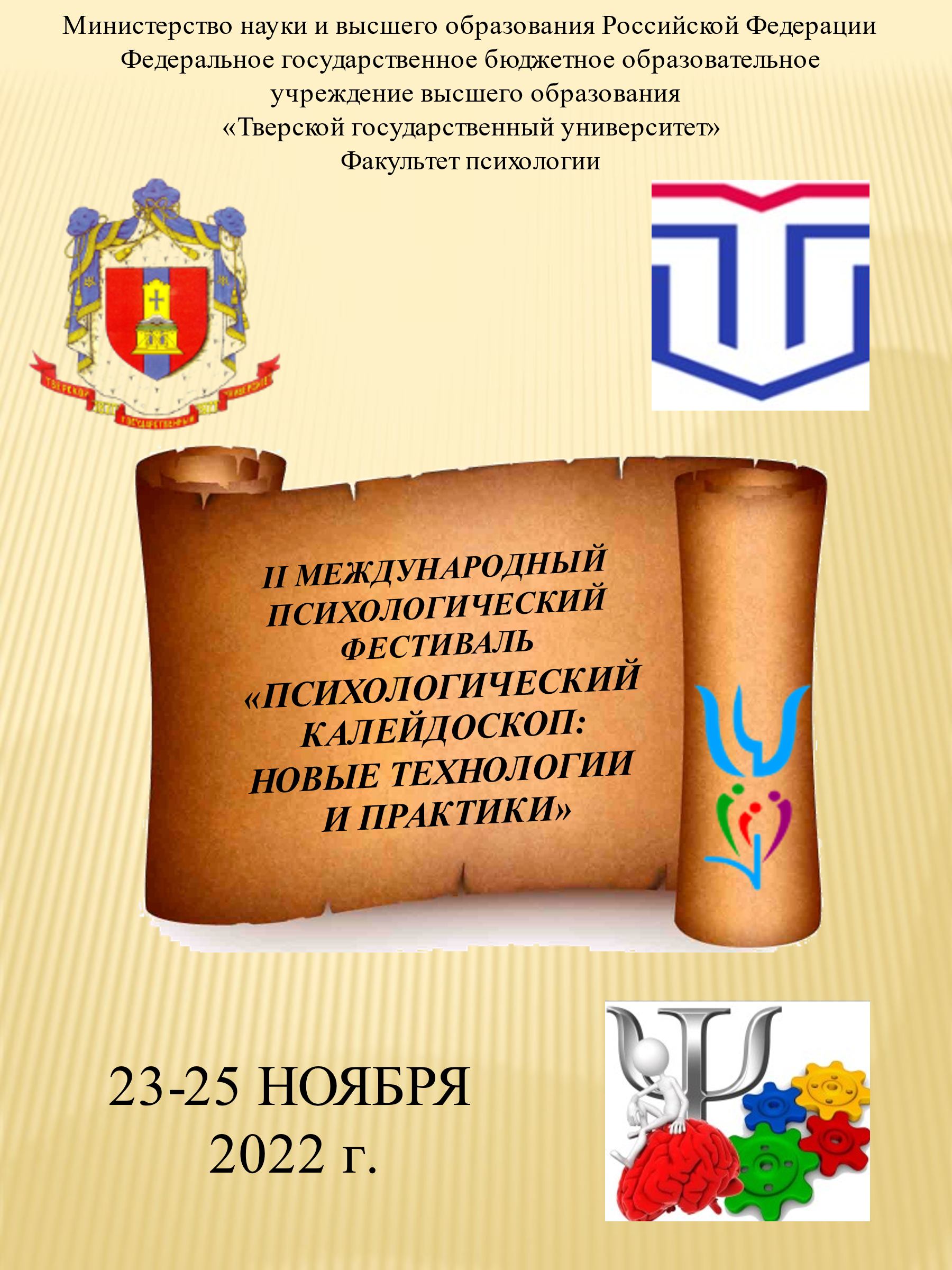 Программа фестиваля23 ноября 2022 годаРегистрация участников 9.30-10.00Пленарное заседание 10.00-13.00Актовый зал Тверского государственного университетаул. Желябова, дом 33Ссылка на подключение к пленарному заседанию:  https://meetings.tversu.ru/3ty-ryc-ufqПриветственные слова участникам международного психологического фестиваля – (10.00-10.30)Психологический центр «Форсайт» (г. Санкт-Петербург) «Частые ошибки диагностического этапа консультирования», онлайн (10.35-10.50)Клюева Ольга Анатольевна, доцент, ФГБОУ ВО «Тверской государственный университет», кандидат психологических наук, доцент «К проблеме измерения конкурентоспособности личности: феномены гиперконкурентоспособности и избегания конкуренции» (10.55 – 11.10)Колева-Минева Красимира Петрова, профессор, доктор психологических наук (Великотырновский университет Святых Кирилла и Мефодия, кафедра психологии, философский факультет)«Теоретические модели разрешения конфликтов в психологической практике» (11.15-11.30)Флиманюк Марина Алексеевна ФГБПОУ Торжокский политехнический колледж Федерального агентства по государственным резервам, преподаватель «Краткий обзор коррекционной программы «Применение методов арт-терапии в психологическом сопровождении родителей, воспитывающих детей с ОВЗ» (11.35 – 11.50)Согласование доклада (11.55 – 12.10) Лабутина Светлана Вениаминовна, региональный координатор Тверского отделения движения «Волонтеры-психологи», психолог Фонда развития молодежных волонтерских программ«Волонтеры-психологи в действии: результаты деятельности и проекты движения за 2021-2022 годы» (12.15 – 12.30) 12.30-13.00 - дискуссияМастер-классыФакультет психологии (Студенческий пер., дом 12, 4 этаж)23 ноября 2022 годаС 14.00-15.301. (ауд. 440) Федорова Евгения Александровна, руководитель регионального общественного движения «Альянс специалистов помогающих профессий «Точка опоры», соучредитель психологической студии «Зебра» г. Тверь, частнопрактикующий психолог.  Мастер-класс для начинающих психологов «Страхи и ограничивающие убеждения психолога: как поверить в себя и начать практику»Описание: Практическая работа по преодолению синдрома самозванца в профессии, разбор установок и страхов - их источников, скрытых выгод, а также их трансформация в ресурсные установки. Инструментарий: бумага, ручки, стимульный материал (метафорические карты, коллекция предметов на тему «Установки»). Количество участников – не более 20 участников2. (ауд. 446) Лабутина Светлана Вениаминовна, региональный координатор Тверского отделения движения «Волонтеры-психологи», психолог Фонда развития молодёжных волонтерских программ; Сыровая Галина Анатольевна, психолог Научно-образовательно центра «Профкарьера», Регионального Центра компетенций ТвГУ, волонтер-наставник Тверского отделения движения «Волонтеры-психологи»Кинотренинг «Нестабильность и психологическое здоровье человека»Количество участников – не более 25Описание: Искусство кино зачастую спасает людей в трудную минуту. Мы смотрим фильмы, когда нам грустно, когда у нас нет сил, когда нам нужно переключиться. Кинотерапия – один из действенных арт-терапевтических методов, способных мягко проработать острые и сложные проблемы. На мастер-классе вы узнаете, как использовать этот метод, и сами попробуете поработать с киноматериалами в запросе на повышение психологического комфорта и научение стратегиям саморегуляции при длительном стрессе в ситуации глобальной нестабильности.Количество участников – не более 25Инструментарий: компьютер, проектор, колонки(ауд. 427-428)Чечурова Юлия Юрьевна, кандидат психологических наук, психолог, 10 лет частная психологическая практика.Мастер-класс «Психология пищевого поведения» Описание: почему не всегда работают диеты и тренажерные залы, что еще нужно знать для того, чтобы привести свое тело в порядок? С чем работает психолог, когда к нему приходят с запросом снизить вес? Рассмотрим психологические причины пищевой зависимости. Обсудим типы привязанности и как они связаны с пищевой зависимостью. Дадим большое место психологической травме и синдрому дефицита удовлетворённости в системе избавления от лишнего веса. Проанализируем влияние стресса на ум и тело. Научимся определять, что же мы чувствуем в действительности: эмоциональный или физический голод?Инструментарий: компьютер и проектор для презентацииКоличество участников: не ограниченоМастер-класс проводится в аудитории с выходом в интернет. Ссылка для подключения https://meetings.tversu.ru/je2-3yv-cy74. (ауд.439) Балахонов Глеб Сергеевич, студент очно-заочной формы обучения ТВГУ 2й курс Мастер-класс «Сонди в первый раз»Описание: История создания метода, биография Сонди, основные понятия диагностики влечений, проведение методики, работа с тестом и интерпретации, экспресс метод и также полный, где и как можно использовать в работе психолога.Количество участников: не более 25 участниковИнструментарий: мультимедийная техника, стол для проведения тестирования5. (ауд 425) Данилина Мария Владимировна, практикующий психолог, художник, член СХР, сертифицированный специалист MARI®Resources, NBCC, US, сертифицированный международный тренер-преподаватель MARI®Resources с правом выдачи сертификатов, обладающий эксклюзивным правом обучения и распространения методики МАРИ в России – MARI Russia Института МАРИ. Мастер-класс «Бог + Богиня. Архитипические схемы семьи и брака»Описание: Архетипы античных богов и богинь как бессознательные схемы поведения присутствуют внутри каждого мужчины и каждой женщины. Осознание этих схем и моделей взаимоотношений через мифы дает возможность лучше понять себя и окружающих. И научиться строить полные и гармоничные взаимоотношения с партнерами, родителями и детьми, коллегами, друзьями. Кроме того, отношения между нашими глубоко личными аспектами и социумом строятся так же на основе этих схем. Возможность проявить наши таланты и способности, быть оцененным по достоинству, занять надлежащее место в группе окружающих нас людей. Ключик от этого хранят те же мифы и истории. На мастер-классе мы рассмотрим основную схему, которая лежит в основе выбора партнера, детско-родительских отношений, и так же является базой для нашего социального успеха.Количество участников: не ограниченоИнструментарий: бумага, цветные карандаши, мелкиМастер-класс проводится в аудитории с выходом в интернет. Ссылка для подключения  https://meetings.tversu.ru/a3p-pxh-g9xЧетверг 24.11.22с 10.00 - 11.30(ауд. 427-428) Рыжова Ирина Дмитриевна, репродуктивный психолог ГБУЗ ТО «ОКПЦ им. Е.М. Бакуниной», краткосрочный терапевт. Преподаватель АДО «Сфера», преподаватель школы мам «Под крылом»Мастер-класс «Использование МАК в репродуктивной психологии»Описание: 1. «Техника безопасности» при работе в репродуктивной психологии. 2. Моделирование как техника работы с МАК. 3. Особенности индивидуальной и групповой работы с беременными 4. Работа с проблемой бесплодия 6. Представление случаев 7. Практикум (Упражнение «О себе»)Инструментарий: столы, стулья, мультимедийная техникаКоличество участников: не ограниченоМастер-класс проводится в аудитории с выходом в интернет. Ссылка для подключения https://meetings.tversu.ru/je2-3yv-cy72. (ауд.446) Данилина Мария Владимировна, практикующий психолог, художник, член СХР, сертифицированный специалист MARI®Resources, NBCC, US, сертифицированный международный тренер-преподаватель MARI®Resources с правом выдачи сертификатов, обладающий эксклюзивным правом обучения и распространения методики МАРИ в России – MARI Russia Института МАРИ. Мастер-класс «Мой мир и мои правила. Динамическая арт-терапия при работе с границами»Описание: Вопрос границ – один из самых часто встречающихся вопросов и запросов в психологическом консультировании. В современном мире трудно соблюсти баланс собственными интересами, и тем, что от тебя хотят другие… Как найти эту точку равновесия между собственными интересами и интересами окружающих, и жить гармонично и полно?  Мастер класс демонстрирует возможности предметной арт-терапии (игрушки и мелкие предметы) в работе с определением и коррекцией границ. Показывает, как работают невербальные методы диагностики и коррекции. Позволяет в сохранном и безопасном пространстве коснуться наиболее скрытых и глубоко спрятанных проблем. Количество участников: не ограничено3. (ауд.425) Дмитриева Людмила Геннадьевна, генеральный директор ООО «Астра-Тривиум», психолог, преподаватель факультета психологии ТвГУ Мастер-класс «Работа с песком как средство коррекции внутрисемейных отношений»Описание: познакомить участников с возможностями песочной терапии. На мастер-классе участники смогут познакомиться с понятием песочной терапии, историческими фактами, с песочницей (задачи песочной терапии, показания и противопоказания работы в песке, виды песочницы, символизм песочницы). Игры и упражнения в песке – знакомство. Коммуникативные игры в песочнице. ШерингИнструментарий: аудитория, столы, песочница 4 шт, миниатюры( игрушки), стулья, проектор, экранКоличество участников до 20 человек425 Мастер-класс проводится в аудитории с выходом в интернет. Ссылка для подключения  https://meetings.tversu.ru/a3p-pxh-g9x4. (ауд.440) Орлова Елена Валерьевна, преподаватель, АДО «Сфера», семейный психолог, эмоционально-образный терапевт, психоаналитик, член ОППЛМастер-класс «Токсичные установки»Описание: в рамках мастер-класс вы узнаете, как формируются установки, все ли установки токсичны. Влияние токсичных установок на нашу жизнь. Индивидуальная проверка на наличие установок в виде медитации - «Я свободен».Инструментарий: аудитория, столы, стулья, настенная/школьная доска, мелКоличество участников: не более 20 участников(ауд.439) Вековешникова Анна Михайловна - клинический и организационный психолог, психолог-сексолог, базовый тренер и обучающий психотерапевт в методе позитивной динамической психотерапии, тренер позитивной психодрамы, руководитель Тверского отделения и член Совета директоров Международной ассоциации «Позитивная Динамическая Психотерапия», действительный член ОППЛ, доцент кафедры психотерапии и клинической психологии АНО ДПО «Петербургская школа психотерапии и психологии отношений», руководитель психологической студии, педагог-психолог МБОУ ДО ДТДМ. Лауреат медали «Звезда А.Ф. Лазурского 2 степени» (2018).Родькина Мария Александровна – психолог, консультант по позитивному решению конфликтов, тренер групповых программ, педагог-психолог МБОУ ДО «Дворец творчества детей и молодёжи».Мастер- класс «Как развить характер, изобразив дерево? Опыт применения методики детско-родительской психотерапии и самопомощи «Древо характера» В.Ю. Слабинского в практике педагога-психолога во «Дворце творчества детей и молодежи»»Описание: На мастер-классе обсудим функционал и возможности работы психолога в сфере дополнительного образования. На собственном опыте познакомимся с методикой «Древо характера», позволяющей проводить диагностику, коррекцию и развитие черт характера человека. Раскроем особенности применения методики в индивидуальной, семейной и групповой формах работы.Инструментарий:Тренинговый зал, можно со столами для рисования буквой «П», проектор, листы бумаги, цветные карандаши, точилка.Количество участников: не ограниченос 12.00 - 13.301. (ауд.446) Жуброва Светлана Анатольевна, Психолог-консультант, эмоционально-образный терапевт в частной практикеМастер-класс «Системные семейные паттерны: как они влияют на работу»Описание: На мастер-классе мы разберём: - как устроены семьи и организации с системной точки зрения- в чем различия, в чем сходства семейных и организационных систем- по каким принципам они работают - что такое системные паттерны, откуда они берутся- как мы их проживаем и используем на работе (или они нас?) Найдем и исследуем один из своих ведущих паттернов с помощью направляемой медитации Количество участников: не ограничено(ауд.439) Дутта Светлана Владимировна, психолог, психоаналитический терапевт, основатель АНО «Первое Тверское общество психоанализа» Мастер-класс «Психическая травма и ее влияние на взрослую жизнь»Количество участников: до 30 человек3. Кунцевич Нонна Владимировна, магистр психологии, перинатальный психолог, ЭОТ-терапевт, член ОППЛ  Мастер-класс «Мужское-Женское». Практикум - Погружение. Описание: Встреча–исследование архетипических частей единого целого. Мы познакомимся с Мужским и Женским началом внутри себя, поисследуем их взаимодействие и баланс. Посмотрим, как соотношение мужской и женской частей проявляется в жизни, как влияет на отношения с противоположным полом и др. сферы жизни4. (ауд. 427-428) Ненад Марина Федоровна, руководитель детского научного клуба юных химиков «Фарадей», психолог, МАК консультант, соавтор психологической настольной игры «Открывая сердца» (в период 2000-2020 юрист в органах государственной власти, в т.ч. руководитель управления)Психологическая настольная игра «Открывая сердца»Описание: игра проводится в целях привнесения искреннего открытого общения в семье, дружеской компании, учебных и трудовых коллективах. Инструментарий: настольные игры 1-4 штуки, столы 1-4, стульяКоличество участников: не более 8 участников за одной игрой (одним столом), всего до 32 игроков на 4 игры427-428 Мастер-класс проводится в аудитории с выходом в интернет. Ссылка для подключения https://meetings.tversu.ru/je2-3yv-cy75. (ауд.425) Психологический центр «Форсайт» (г. Санкт-Петербург).Мастер-класс «Что стоит за скепсисом клиента?» (онлайн)Описание: Установление контакта. Формат: решение кейса, мини-лекция - алгоритм работы, демонстрационная сессия (15 мин) с разбором, отработка навыка в малых группах. Количество участников: не ограничено Мастер-класс проводится в аудитории с выходом в интернет. Ссылка для подключения  https://meetings.tversu.ru/a3p-pxh-g9xс 14.00-15.301. (ауд 411) Константинова Светлана Сергеевна, психолог частной практики, ЭОТ-терапевт, магистр психологии, создатель проекта «наставничество для психологов в социальных сетях»Мастер-класс «Откуда берутся клиенты»Описание: На МК поговорим о том: как искать своих клиентов? что мешает привлекать клиентов в частную практику? почему клиенты не видят психолога и не покупают его услуги? к какому психологу пойдут клиенты? Сделаем групповое упражнение «Востребованный психолог».Инструментарий: ролевая игра, МАККоличество участников: не ограничено2. (ауд 440) Юдичева Екатерина Дмитриевна, психолог, клиент-центрированный терапевт, арт-терапевт, нейропсихолог, член ОППЛ, исполнительный директор, АДО «Сфера», психологМастер-класс «Очень страшный тест: Гомункулус»Описание: сегодня нейропсихологический тест «Гомункулус»— это быстрый диагностический инструментарий не только для выявления психосоматики, а также: аутизма, антисоциального поведения, агрессии, суицидальных тенденций, эпилепсии, ОКР, алекситимии. Тест уникален ещё и тем, что подходит для детских, школьных психологов (тест покажет почему ребёнок плохо учится), для семейных психологов, сексологов, социальных педагогов, нейропсихологов, клинических психологов.Мы разберём: История теста. Применение теста. Рабочие материалы тестирования. Когда проводить тест?С чего начинать чтение теста?Ошибки при тестировании.Инструментарий: не требуетсяКоличество участников: до 12 человек3. (ауд.439) Кузнецова Анастасия Викторовна, практикующий психолог, преподаватель по работе с МАК, автор колод МАК «Вселенная внутри», «Книга моей жизни»Мастер-класс «Работа с чувствами и телесными ощущениями с помощью абстрактных метафорических карт»Описание: Работа психолога всегда включает работу с чувствами и эмоциями клиента. А чувства и эмоции неразрывно связаны с телом. На мастер-классе я расскажу, как работать с чувствами и телесными ощущениями с помощью абстрактных метафорических карт. Я покажу, насколько глубокой и интересной может быть эта работа. Каждый участник сможет поработать с каким-то своим чувством, которое его волнует.Инструментарий: предоставляется.Количество участников. Не ограничено.4. (ауд 446) Егоров Александр Андреевич, доцент, UK Academy of Education, Мастер-класс «Психоаналитическая интерпретация рисунка (на примере рисунка человека и антропоморфных фигур)»Описание: в рамках мастер-класса будет представлен альтернативный подход к интерпретации рисунка человека, предложенный д.псих.н., проф. Н.Д. Линде, и описанный им в монографии «Эмоционально-образная терапия».Участники семинара узнают об основах психоаналитической интерпретации рисунка, альтернативном подходе к анализу рисунка человека, научатся применять его принципы для анализа антропоморфных фигур на примере работ художников-сюрреалистов А. Бретона и С. Дали. Присутствующим будет предложено выполнить рисунок человека для последующего его анализа другими участниками мастер-класса или его ведущим.По окончании мастер-класса каждый его участник сможет применить изученный подход к анализу рисунка человека в практической профессиональной деятельности.Количество участников: не ограничено5. (ауд 425) Психологический центр «Форсайт» (г. Санкт-Петербург Мастер-класс «Прояснение запроса. Выделение проблемы при формировании контракта» (онлайн)Описание: Формат: решение кейса, демонстрационная сессия (15 мин) с разбором, мини-лекция, ответы на вопросы. 425 Мастер-класс проводится в аудитории с выходом в интернет. Ссылка для подключения  https://meetings.tversu.ru/a3p-pxh-g9xПятница 25.11.22с 10.00-11.301. (ауд. 425) Югова Елена Анатольевна, провокативный психолог, эмоционально-образный терапевт, регрессолог (в период с 2000 по 2017 юрист, руководитель юридической службы, антикризисный менеджер)Мастер-класс «Слепые пятна при работе с клиентами»Описание: Индивидуальный опыт — это рамка нашего восприятия. Всё, что в неё не вписывается, отбрасывается как несущественное или не замечается вовсе. Это мешает быть гибкими, вести себя соответственно новым обстоятельствам, в том числе нестандартного клиентского запроса.Чтобы посмотреть на взаимоотношения с клиентом по-новому, нужно обнаружить свои слепые пятна. В случае со зрением, чтобы увидеть, что скрывается в зоне слепого пятна, нужно изменить дистанцию или сменить угол зрения. Обнаружить то, что вы не замечали раньше, увидеть иные решения в коммуникации с клиентом поможет увлекательная игра «Шизовиль».Инструментарий: 	аудитория, стульяКоличество участников: Мах количество участников (игроков) 12 человек, желательно с опытом консультированияМастер-класс проводится в аудитории с выходом в интернет. Ссылка для подключения  https://meetings.tversu.ru/a3p-pxh-g9x2.  (ауд 440) Габараев Руслан Владимирович, Медицинский психолог, ГБУЗ Центр им. В.П. АваеваМастер-класс «Идеомотрика: как воображаемое становится реальным» Описание: «Пошевели большим пальцем!» Именно это говорит персонаж Умы Турман Невеста в 4-м фильме Квентина Тарантино. Говорит она это после пяти лет комы, когда ноги атрофировались. И через пять часов она им шевелит! Волшебное исцеление? Нет. Это аутоидеомоторноая тренировка. К сожалению, режиссер оставил за кадром процесс ее выполнения. На мастер-классе мы восполним этот пробел. Мы рассмотрим правильное выполнение техники аутоидеомоторной тренировки: на какие элементы она разделена, как и когда ее использовать, где она полезна. Мини-спойлер: реабилитация, спорт, музыка и другие сферы, где важны точность и правильность моторики.Количество участников: не ограничено 3. (ауд. 446) Кузнецова Наталья Михайловна, практикующий психотравматолог, телесно-ориентированный психолог, автор и ведущая обучающих и терапевтических программ, супервизор, действительный член ОППЛ. Мастер-класс «Современные требования реальности: устойчивость психолога как основа кризисной помощи»Описание: 1. Кризисной консультирование современности. 2. Устойчивость и контакт, или устойчивый контакт психолога в работе с эмоциональным штормом клиента. 3. Техника «Моя опора» - (метафорические ассоциативные карты и соматическое переживание) - подготовка и/или быстрая стабилизация своего состояния в контакте с эмоциональным штормом клиента.Инструментарий: Ручки, листы для записей (личные тетради слушателей), проектор, компьютерКоличество участников: до 25 человек4. (ауд.427-428) Сыровая Галина Анатольевна, арт-терапевт, тренер, психолог Научно-образовательно центра «Профкарьера», Регионального Центра компетенций ТвГУ, волонтер-наставник Тверского отделения движения «Волонтеры-психологи», магистр психологииАрт-мастерская «Необычная изотерапия: ресурсы внутреннего ребенка»Описание: Мы живём в непростое время. Глобальная ситуация диктует свои требования, и люди часто не поспевают за ними. Бешеное движение наперегонки с эмоциями каждый день. Как давно вы в последний раз останавливались и прислушивались к себе? Уделяете ли вы себе достаточно внимания? На этой арт-мастерской у вас будет такая возможность. Пусть внутренний ребёнок напомнит вам о том, где всегда легко можно черпать ресурсы и искать вдохновение для творчества.Количество участников – не более 15 человекИнструментарий: различные мелкие ненужные предметы (каштаны, старые расчёски, палочки для еды, значки, щётки и т.д.), бумага, краскиМастер-класс проводится в аудитории с выходом в интернет. Ссылка для подключения https://meetings.tversu.ru/je2-3yv-cy75.(ауд.439) Федорова Евгения Александровна, руководитель регионального общественного движения «Альянс специалистов помогающих профессий «Точка опоры», соучредитель психологической студии «Зебра» г. Тверь, частнопрактикующий психолог.  Психологическая настольная игра «Дорога в бессознательное» Описание: Работа с материалом сновидений участников, разбор посланий сновидений в гештальт-подходе.  Инструментарий: бумага, карандаши, пластилин. Количество участников: до 6-8 участниковC 12.00 - 13.301. (ауд.439) Федорова Евгения Александровна, руководитель регионального общественного движения «Альянс специалистов помогающих профессий «Точка опоры», соучредитель психологической студии «Зебра» г. Тверь, частнопрактикующий психолог.  Психологическая настольная игра «Страсть и деньги», Описание: Работа с запросом на тему отношений, денег, отношений с деньгами - в игре, анализ намерения, ресурсов, препятствий, альтернативных действий. В рамках игры вы сможете ответить на вопросы: как я могу улучшить свои отношения? Как достигать желаемого в финансовых вопросах? Инструментарий: метафорические карты, бумага, канцелярские принадлежностиКоличество участников - до 6-8 участников(ауд. 440) Ермакова Елена, ассоциированный тренер Московского Гештальт Института, сертифицированный гештальт-терапевт, член Общества Практикующих Психологов ГЕШТАЛЬТ ПОДХОДБойкова Анастасия, сертифицированный и аккредитованный гештальт-терапевт, член ОППГП, медицинский психолог, онкопсихолог
Мастер-класс «Вулкан страстей» Описание: работа с агрессией в гештальт-подходе. Агрессия в гештальт-подходе рассматривается как «движение к…». Эта энергия нам дана для того, чтобы вступать в отношения, добиваться своих целей, быть видимым и заметным, брать от мира то, что необходимо, чтобы удовлетворить свои жизненно-важные потребности. Приглашаем всех, кто хочет познакомиться со своей внутренней силой, агрессией и подавляемой энергией, и, может быть, даже получится развернуть ретрофлексию.Инструментарий: бумага, цветные карандашиКоличество участников - до 12-16 участников3. (ауд. 446) Пивнёв Никита Сергеевич, семейный психолог, психолог-сексолог, позитивный динамический психотерапевт, действительный член Международной ассоциации «Позитивная динамическая психотерапия», действительный член Общероссийской профессиональной психотерапевтической лиги, Педагог-психолог ГБУ «Тверской областной Центр социальной помощи семье и детям» (ГБУ «Областной центр «Семья»). Мастер-класс: «Позитивная психодрама как форма групповой работы в методе позитивной динамической психотерапии»Описание: На мастер-классе будет представлена групповая форма метода Позитивная динамическая психотерапия – Позитивная психодрама. Участникам представится возможность узнать, что такое «Театр спонтанности», прожить неожиданные роли, развить в себе спонтанность и креативность, посмотреть на привычные жизненные явления под новым углом.Инструментарий: тренинговый круг с возможностью организовать «сцену».Количество участников: до 30 человек(ауд 425)  Быстрова Ольга Юрьевна, психолог Центра карьеры ТвГУ, психолог Службы психолого-педагогического сопровождения ТвГУМастер-класс «Метафорические ассоциативные карты: прояснение запроса в психологическом консультировании взрослых, подростков». Описание: перед нами клиент – взрослый, подросток, родитель с ребёнком. С чего начать консультацию? Как выстроить процесс консультирования, когда сам клиент не совсем понимает, что с ним происходит? «Плохо себя чувствую, ничего не хочется, что-то волнует, а не знаю, что…». В работе мы часто сталкиваемся с такими неопределёнными запросами, когда сложно понять причину обращения клиента. А ещё сложнее., когда обращаются родители, чтобы «починить» подростка/ребёнка, ведь сам ребёнок тоже не совсем понимает, что с ним происходит…
   Как работать в таких ситуациях? С чего начать? Прекрасный проективный инструмент – метафорические ассоциативные карты – быстро и глубоко решают эту задачу. На мастер-классе, я расскажу об основных сложностях при работе с неопределёнными запросами клиентов, покажу несколько техник с МАК и проведу одну из них со студентами, Количество участников: не более 15 человекМастер-класс проводится в аудитории с выходом в интернет. Ссылка для подключения  https://meetings.tversu.ru/a3p-pxh-g9x5. (ауд.427-428) Сыровая Галина Анатольевна, арт-терапевт, тренер, психолог Научно-образовательно центра «Профкарьера», Регионального Центра компетенций ТвГУ, волонтёр-наставник Тверского отделения движения «Волонтеры-психологи»магистр психол. н.Арт-мастерская «Глинотерапия: в контакте с собой»Описание: Человек не устает блуждать в поисках себя. В работе с клиентами психолог часто сталкивается с бессознательными блоками, не дающими дойти до корня проблемы. Глина – это природные материал, позволяющий достучаться даже до самых закрытых людей. На арт-мастерской вы узнаете о том, как работать в методе глинотерапии, и попробуете буквально руками пощупать собственные вытесняемые чувства и эмоции.   Инструментарий: глина, бумагаКоличество участников: не более 12 человекМастер-класс проводится в аудитории с выходом в интернет. Ссылка для подключения https://meetings.tversu.ru/je2-3yv-cy714.00-15.30 Круглый стол – обсуждение результатов Международного психологического фестиваля «Психологический калейдоскоп: новые технологии и практики» (ауд.425) Круглый стол проводится в аудитории с выходом в интернет. Ссылка для подключения  https://meetings.tversu.ru/a3p-pxh-g9x